TELFORD INTERNATIONAL CENTRE – DELIVERY INSTRUCTION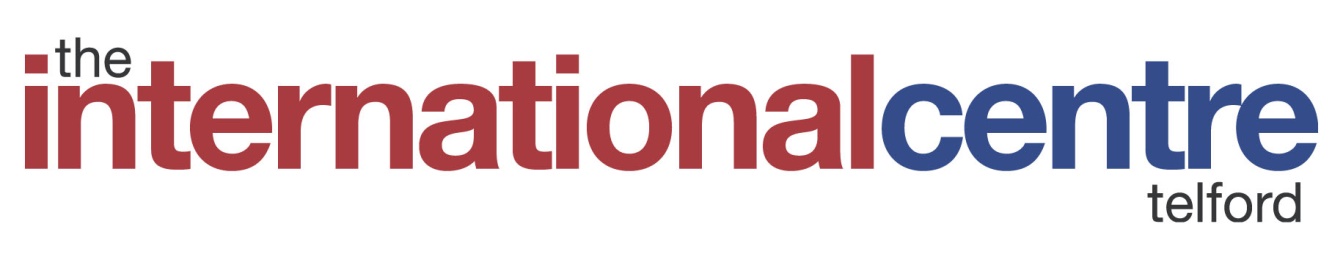 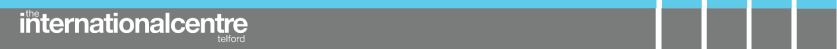 TELFORD INTERNATIONAL CENTRE – COLLECTION INSTRUCTION*Please note all items are left at your own risk the International Centre Telford will not accept responsibility for any losses / damage to these items.*COMPANY NAMECONTACT NAMECONTACT NODELIVERY ADDRESSTelford International CentreSt Quentin Gate TelfordShropshireTF3 4JHNAME OF THE EVENTDATE OF THE EVENTDELIVERY ADDRESSTelford International CentreSt Quentin Gate TelfordShropshireTF3 4JHSTAND NO. / LOCATIONNO. ITEMS IN CONSIGNMENTSPECIAL INSTRUCTIONSSPECIAL INSTRUCTIONSSPECIAL INSTRUCTIONSCOMPANY NAMESTAND NO / LOCATIONCONTACT NONAME OF THE EVENT ATTENDEDDATE OF COLLECTIONNO. ITEMS IN CONSIGNMENTCOLLECTION ADDRESSTelford International CentreSt Quentin Gate TelfordShropshire TF3 4JHDELIVERY ADDRESSDELIVERY ADDRESSCOURIER NAMECOURIER NAMECOURIER NAME